FEDERATION FRANCAISE DU SPORT-BOULES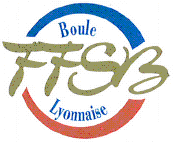 BOULODROME  COUVERT  DES  AVIGNONNETS                                    Inscription : 20 €                            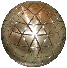   03 84 45 42 85  après 17h en semaine (de 10 à 12h le week end)DEBUT DE LA COMPETITION : 7h30Indemnités : (sortie de poules 30)/30/65/120 et 260€                  CHALLENGE  +  COUPES ET LOTS AUX FINALISTES                         --------------------------------------------------------                                                       14 H            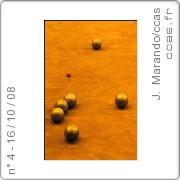 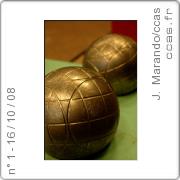 Réservé aux PERDANTS des poulesINSCRIPTION GRATUITE    -    15 € PAR PARTIE GAGNEE